Your recent request for information is replicated below, together with our response.Tackling domestic abuse is a priority for Police Scotland and we are committed to working with our partners to reduce the harm it causes and ultimately eradicate it. Domestic abuse is a despicable and debilitating crime which affects all of our communities and has no respect for ability, age, ethnicity, gender, race, religion or sexual orientation. Police Scotland will not tolerate it. Police Scotland will proactively target perpetrators and support victims to prevent domestic abuse from damaging the lives of victims and their families. Police Scotland defines domestic abuse as: “Any form of physical, verbal, sexual, psychological or financial abuse which might amount to criminal conduct and which takes place within the context of a relationship. The relationship will be between partners (married, cohabiting, civil partnership or otherwise) or ex-partners. The abuse may be committed in the home or elsewhere including online” Please note that the definition of Domestic abuse in Scotland differs from the definition of Domestic Violence in England and Wales which includes wider familial abuse e.g. from parents or children etc.On 26th December 2019, 2020, 2021 and 2022 how many domestic abuse incidents/call outs did your officers attend?In response to this question please see the table below that provides the number of incidents created on 26 December and attended broken by year, categorised as a “domestic incident” by initial call type. Please note the caveats at the bottom of the table.It is worthy of note that the data below is provided based on initial call type, this is where a member of the public has contacted police and advised that it is their opinion that a domestic incident is ongoing, at this point the incident will be created with the relevant opening code, in this instance “Domestic Incident”.  Following the gathering of further information, or investigation it may be the case that the incident was not of a domestic incident nature.Number of Domestic Incidents created on 26 December and attended, broken by year.All statistics are provisional and should be treated as management information. All data has been extracted from Police Scotland internal systems and are correct as of 1st December 2023.								1. Data was extracted from the Storm Unity database based on the incident's raised date and by using Initial Call Type 'PW-40' (Domestic Incident).			2. Please note, "Attended" Storm Incidents are defined by a valid timestamp within the "At Scene" variable.								On 26th December 2019, 2020, 2021 and 2022 how many 999 and 101 calls reporting incidents of domestic abuse were received in your call handling centre?In terms of Section 17 of the Act, I can confirm that the information you have requested is not held by Police Scotland.By way of explanation, the call recording system does not record the incident type. As such we can provide the number of calls of an origin for example the number of 999 calls but not specifically what each call was in reference to.On 31st December 2019, 2020, 2021 and 2022 how many domestic abuse incidents/call outs did officers from your police force attend?In response to this question please see the table below that provides the number of incidents created on 31 December and attended broken by year, categorised as a “domestic incident” by initial call type. Please note the caveats at the bottom of the table.As above, it is worthy of note that the data below is provided based on initial call type, this is where a member of the public has contacted police and advised that it is their opinion that a domestic incident is ongoing, at this point the incident will be created with the relevant opening code, in this instance “Domestic Incident”.  Following the gathering of further information, or investigation it may be the case that the incident was not of a domestic incident nature.Number of Domestic Incidents created on 31 December and attended, broken by year.All statistics are provisional and should be treated as management information. All data has been extracted from Police Scotland internal systems and are correct as of 1st December 2023.								1. Data was extracted from the Storm Unity database based on the incident's raised date and by using Initial Call Type 'PW-40' (Domestic Incident).					2. Please note, "Attended" Storm Incidents are defined by a valid timestamp within the "At Scene" variable.	On 31st December 2019, 2020, 2021 and 2022 how many 999 and 101 calls reporting incidents of domestic abuse were received in your call handling centre?In terms of Section 17 of the Act, I can confirm that the information you have requested is not held by Police Scotland.By way of explanation, the call recording system does not record the incident type. As such we can provide the number of calls of an origin for example the number of 999 calls but not specifically what each call was in reference to.How many 999 and 101 calls per day reporting incidents of domestic abuse were received by your force in December 2019, December 2020, December 2021 and December 2022?In terms of Section 17 of the Act, I can confirm that the information you have requested is not held by Police Scotland.As per the responses to the earlier questions, the call recording system does not record the incident type. As such we can provide the number of calls of an origin for example the number of 999 calls but not specifically what each call was in reference to.How many domestic abuse incidents/call outs per day did officers from your police force attend in December 2019, December 2020, December 2021 and December 2022?In response to this question please see the table below that provides the number of incidents created daily throughout December and attended broken down by year, categorised as a “domestic incident” by initial call type. Please note the caveats at the bottom of the table.As above, it is worthy of note that the data below is provided based on initial call type, this is where a member of the public has contacted police and advised that it is their opinion that a domestic incident is ongoing, at this point the incident will be created with the relevant opening code, in this instance “Domestic Incident”.  Following the gathering of further information, or investigation it may be the case that the incident was not of a domestic incident nature.Number of Domestic Incidents created daily in December and attended, broken by year.All statistics are provisional and should be treated as management information. All data has been extracted from Police Scotland internal systems and are correct as at 1st December 2023.													1. Data was extracted from the Storm Unity database based on the incident's raised date and by using Initial Call Type 'PW-40' (Domestic Incident).2. Please note, "Attended" Storm Incidents are defined by a valid timestamp within the "At Scene" variable.If you require any further assistance, please contact us quoting the reference above.You can request a review of this response within the next 40 working days by email or by letter (Information Management - FOI, Police Scotland, Clyde Gateway, 2 French Street, Dalmarnock, G40 4EH).  Requests must include the reason for your dissatisfaction.If you remain dissatisfied following our review response, you can appeal to the Office of the Scottish Information Commissioner (OSIC) within 6 months - online, by email or by letter (OSIC, Kinburn Castle, Doubledykes Road, St Andrews, KY16 9DS).Following an OSIC appeal, you can appeal to the Court of Session on a point of law only. This response will be added to our Disclosure Log in seven days' time.Every effort has been taken to ensure our response is as accessible as possible. If you require this response to be provided in an alternative format, please let us know.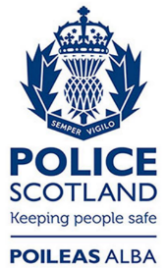 Freedom of Information ResponseOur reference:  FOI 23-2881Responded to:  03 April 2024YearNumber of Domestic Incidents2019230202019820211982022189YearNumber of Domestic Incidents2019185202015720211712022154YearDateNumber of Domestic Incidents201901 December 18702 December16303 December14304 December14405 December15906 December15307 December19808 December21709 December16610 December12811 December13612 December14313 December14314 December154201915 December20116 December14117 December11118 December13719 December15620 December18021 December21022 December16023 December14524 December15425 December18426 December23027 December23628 December19229 December20430 December19831 December185YearDateNumber of Domestic Incidents202001 December 12102 December12403 December12604 December13205 December15206 December15507 December11008 December12509 December12910 December14011 December13912 December14513 December14714 December12815 December13816 December14017 December11418 December15019 December16720 December183202021 December12022 December12623 December12324 December15425 December15226 December19827 December17028 December15029 December16030 December13831 December157YearDateNumber of Domestic Incidents202101 December 12102 December12603 December12604 December15005 December15506 December12807 December130202108 December12609 December12710 December13111 December13412 December17413 December13814 December14115 December14716 December13917 December13618 December19419 December19420 December12221 December10522 December15023 December12524 December15125 December15926 December19827 December17128 December15429 December176	30 December17731 December171YearDateNumber of Domestic Incidents202201 December 12502 December14203 December15504 December14305 December12506 December10907 December13008 December10709 December10910 December14511 December13812 December12313 December13514 December135202215 December11116 December13017 December15118 December15319 December14720 December12621 December15122 December14223 December13724 December17725 December13926 December18927 December16728 December16029 December15130 December15231 December154